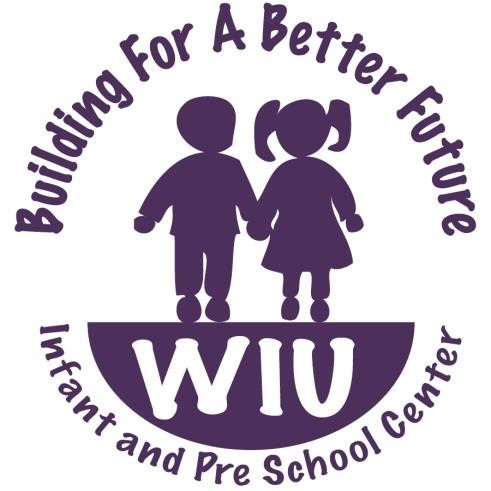 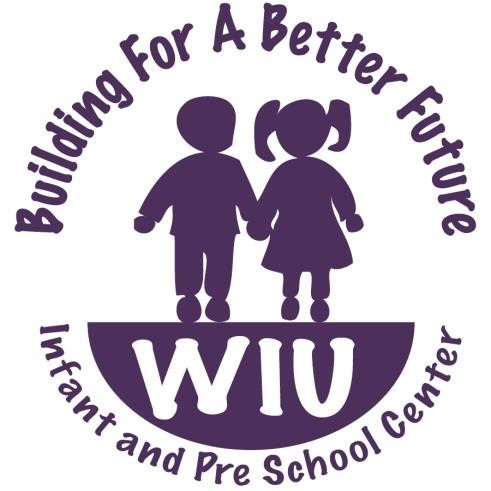  	 	 	 WESTERN ILLINOIS UNIVERSITY   	 	                       INFANT AND PRESCHOOL CENTER           	 	                     2020-2021 FEE STRUCTURE  INFANT & TODDLER GROUP  	  	 	 	$160.00/week  	    	 	 	 	 	 	 	     	 	 	$35.00/day 	 	  PRESCHOOL GROUP    	 	  	 	 	$140.00/week  	   	 	 	 	 	 	 	     	 	 	$30.00/day 	 	   The fee structure for the infant and toddler room is necessarily higher in order to  provide the additional staff required to meet the very young child’s needs and  licensing standards set by the state.  Each year, upon enrollment, parents are responsible for a $50.00 non-refundable registration fee for each child.  There is a $60 supply fee per year for each child. (30.00 per semester)Open slots are filled from the waiting list starting with candidates seeking full time enrollment.   FULL DAY SESSION  	7:45 A.M. – 4:30 P.M.  We will close at 4:30 p.m. to be able to disinfect the Center for the next day.